Hotel NH MADRID NACIONALPaseo del Prado, 48. 28014 Madrid. España23 de Junio de 2016Formulario de INSCRIPCIÓNRellenar y enviar a:propollo@propollo.com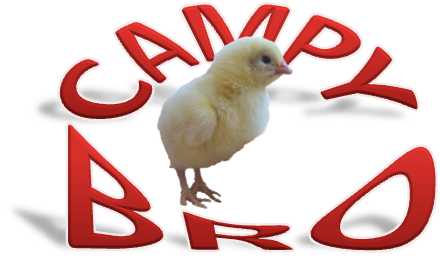 Nombre y apellidosEmpresaDirecciónC.P. y PoblaciónProvinciae-mailTeléfono